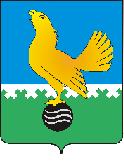 МУНИЦИПАЛЬНОЕ ОБРАЗОВАНИЕгородской округ Пыть-ЯхХанты-Мансийского автономного округа-ЮгрыАДМИНИСТРАЦИЯ ГОРОДАП О С Т А Н О В Л Е Н И ЕОт                               									№  О внесении изменений в постановление администрациигорода от 29.11.2023 № 326-па«О порядке разработки и реализации муниципальных программ города Пыть-Яха»В соответствии с Бюджетным кодексом Российской Федерации, Федеральным законом от 28.06.2014 № 172-ФЗ «О стратегическом планировании в Российской Федерации», Указами Президента Российской Федерации от 07.05.2018 № 204 «О национальных целях и стратегических задачах развития Российской Федерации на период до 2024 года», от 07.05.2024 № 309 «О национальных целях развития Российской Федерации на период до 2030 года и на перспективу до 2036 года», от 04.02.2021 № 68 «Об оценке эффективности деятельности высших должностных лиц (руководителей высших исполнительных органов государственной власти) субъектов Российской Федерации и деятельности органов исполнительной власти субъектов Российской Федерации», постановлением Правительства Ханты-Мансийского автономного округа-Югры от 05.08.2021 № 289-п «О порядке разработки и реализации государственных программ Ханты-Мансийского автономного округа – Югры», внести в постановление администрации города от 29.11.2023 № 326-па «О порядке разработки и реализации муниципальных программ города Пыть-Яха» следующие изменения:1. В преамбуле и по тексту постановления слова «от 21.07.2020 № 474 «О национальных целях развития Российской Федерации на период до 2030 года», «от 21 июля 2020 года № 474 «О национальных целях развития Российской Федерации на период до 2030 года» заменить словами «от 07.05.2024 № 309 «О национальных целях развития Российской Федерации на период до 2030 года и на перспективу до 2036 года».2. Приложение к приложению №1 к постановлению администрации города Пыть-Яха изложить в новой редакции согласно приложению №1. 3. Приложение № 3 к модельной муниципальной программе изложить в новой редакции согласно приложению №2.4.	Управлению по внутренней политике (Т.Н. Староста) опубликовать постановление в информационном приложении «Официальный вестник» к газете «Новая Северная газета» и дополнительно направить для размещения в сетевом издании «Официальный сайт «Телерадиокомпания Пыть-Яхинформ».5.	Отделу по обеспечению информационной безопасности                                   (А.А. Мерзляков) разместить постановление на официальном сайте администрации города в сети Интернет.6.	Настоящее постановление вступает в силу после его официального опубликования.7.	Контроль за выполнением постановления возложить на заместителя главы города – председателя комитета по финансам.Глава города Пыть-Яха								Д.С. ГорбуновПриложение № 1к постановлению администрациигорода Пыть-ЯхаУтверждаю:                                                             Согласовано:Заместитель главы                                                  Начальникгорода (по направлению деятельности)               управления по экономике___________________________                            _______________________«____» __________ 202__ г.                                  «___» ________ 202__ г.Публичная декларацияРезультаты реализации мероприятий муниципальной программы    ____________________________________________________________________(наименование программы)Приложение № 2к постановлению администрациигорода Пыть-ЯхаПеречень создаваемых объектов на _____ год и на плановый период _____ годов, включая приобретение объектов недвижимого имущества, объектов, создаваемых в соответствии с соглашениями о государственно-частном партнёрстве, муниципально-частном партнёрстве и концессионными соглашениями№п/пНаименование результатаЗначение результата (ед. изм.)Срок исполненияНаименование направления (подпрограммы), структурного элемента муниципальной программы, направленного на достижение результатаОбъем финансирования мероприятия(тыс. руб.)     12         3456123№ п/пНаименование объектаМощностьСрок строительства, проектирования (характер работ)Стоимость объекта в ценах соответствующих лет с учетом периода реализации проекта (планируемый объект инвестиций), тыс. рублейОстаток стоимости на 01.01.20__ тыс. рублейИсточники финансированияИнвестиции (тыс. рублей)Инвестиции (тыс. рублей)Инвестиции (тыс. рублей)Инвестиции (тыс. рублей)Инвестиции (тыс. рублей)Инвестиции (тыс. рублей)Инвестиции (тыс. рублей)Инвестиции (тыс. рублей)Механизм реализацииЗаказчик по строительству (приобретению)20__г20__г20__г20__г20__г20__г20__гИтого за период реализации программы 20_ -20_гг1234567891011121314151617Всего расходов по создаваемым программам,Всего расходов по создаваемым программам,Всего расходов по создаваемым программам,Всего расходов по создаваемым программам,Всего расходов по создаваемым программам,Всего расходов по создаваемым программам,ВсегоВсего расходов по создаваемым программам,Всего расходов по создаваемым программам,Всего расходов по создаваемым программам,Всего расходов по создаваемым программам,Всего расходов по создаваемым программам,Всего расходов по создаваемым программам,Федеральный бюджетВсего расходов по создаваемым программам,Всего расходов по создаваемым программам,Всего расходов по создаваемым программам,Всего расходов по создаваемым программам,Всего расходов по создаваемым программам,Всего расходов по создаваемым программам,Бюджет автономного округаВсего расходов по создаваемым программам,Всего расходов по создаваемым программам,Всего расходов по создаваемым программам,Всего расходов по создаваемым программам,Всего расходов по создаваемым программам,Всего расходов по создаваемым программам,Местный бюджетВсего расходов по создаваемым программам,Всего расходов по создаваемым программам,Всего расходов по создаваемым программам,Всего расходов по создаваемым программам,Всего расходов по создаваемым программам,Всего расходов по создаваемым программам,Иные источники финансированияв том числе по муниципальным программам:в том числе по муниципальным программам:в том числе по муниципальным программам:в том числе по муниципальным программам:в том числе по муниципальным программам:в том числе по муниципальным программам:в том числе по муниципальным программам:в том числе по муниципальным программам:в том числе по муниципальным программам:в том числе по муниципальным программам:в том числе по муниципальным программам:в том числе по муниципальным программам:в том числе по муниципальным программам:в том числе по муниципальным программам:в том числе по муниципальным программам:в том числе по муниципальным программам:в том числе по муниципальным программам:I. Объекты, создаваемые в _____ финансовом году и плановом периоде _____ годов, включая приобретение объектов недвижимого имущества, объектов, создаваемых в соответствии с соглашениями о государственно-частном партнёрстве, муниципально-частном партнёрстве и концессионными соглашениямиI. Объекты, создаваемые в _____ финансовом году и плановом периоде _____ годов, включая приобретение объектов недвижимого имущества, объектов, создаваемых в соответствии с соглашениями о государственно-частном партнёрстве, муниципально-частном партнёрстве и концессионными соглашениямиI. Объекты, создаваемые в _____ финансовом году и плановом периоде _____ годов, включая приобретение объектов недвижимого имущества, объектов, создаваемых в соответствии с соглашениями о государственно-частном партнёрстве, муниципально-частном партнёрстве и концессионными соглашениямиI. Объекты, создаваемые в _____ финансовом году и плановом периоде _____ годов, включая приобретение объектов недвижимого имущества, объектов, создаваемых в соответствии с соглашениями о государственно-частном партнёрстве, муниципально-частном партнёрстве и концессионными соглашениямиI. Объекты, создаваемые в _____ финансовом году и плановом периоде _____ годов, включая приобретение объектов недвижимого имущества, объектов, создаваемых в соответствии с соглашениями о государственно-частном партнёрстве, муниципально-частном партнёрстве и концессионными соглашениямиI. Объекты, создаваемые в _____ финансовом году и плановом периоде _____ годов, включая приобретение объектов недвижимого имущества, объектов, создаваемых в соответствии с соглашениями о государственно-частном партнёрстве, муниципально-частном партнёрстве и концессионными соглашениямиI. Объекты, создаваемые в _____ финансовом году и плановом периоде _____ годов, включая приобретение объектов недвижимого имущества, объектов, создаваемых в соответствии с соглашениями о государственно-частном партнёрстве, муниципально-частном партнёрстве и концессионными соглашениямиI. Объекты, создаваемые в _____ финансовом году и плановом периоде _____ годов, включая приобретение объектов недвижимого имущества, объектов, создаваемых в соответствии с соглашениями о государственно-частном партнёрстве, муниципально-частном партнёрстве и концессионными соглашениямиI. Объекты, создаваемые в _____ финансовом году и плановом периоде _____ годов, включая приобретение объектов недвижимого имущества, объектов, создаваемых в соответствии с соглашениями о государственно-частном партнёрстве, муниципально-частном партнёрстве и концессионными соглашениямиI. Объекты, создаваемые в _____ финансовом году и плановом периоде _____ годов, включая приобретение объектов недвижимого имущества, объектов, создаваемых в соответствии с соглашениями о государственно-частном партнёрстве, муниципально-частном партнёрстве и концессионными соглашениямиI. Объекты, создаваемые в _____ финансовом году и плановом периоде _____ годов, включая приобретение объектов недвижимого имущества, объектов, создаваемых в соответствии с соглашениями о государственно-частном партнёрстве, муниципально-частном партнёрстве и концессионными соглашениямиI. Объекты, создаваемые в _____ финансовом году и плановом периоде _____ годов, включая приобретение объектов недвижимого имущества, объектов, создаваемых в соответствии с соглашениями о государственно-частном партнёрстве, муниципально-частном партнёрстве и концессионными соглашениямиI. Объекты, создаваемые в _____ финансовом году и плановом периоде _____ годов, включая приобретение объектов недвижимого имущества, объектов, создаваемых в соответствии с соглашениями о государственно-частном партнёрстве, муниципально-частном партнёрстве и концессионными соглашениямиI. Объекты, создаваемые в _____ финансовом году и плановом периоде _____ годов, включая приобретение объектов недвижимого имущества, объектов, создаваемых в соответствии с соглашениями о государственно-частном партнёрстве, муниципально-частном партнёрстве и концессионными соглашениямиI. Объекты, создаваемые в _____ финансовом году и плановом периоде _____ годов, включая приобретение объектов недвижимого имущества, объектов, создаваемых в соответствии с соглашениями о государственно-частном партнёрстве, муниципально-частном партнёрстве и концессионными соглашениямиI. Объекты, создаваемые в _____ финансовом году и плановом периоде _____ годов, включая приобретение объектов недвижимого имущества, объектов, создаваемых в соответствии с соглашениями о государственно-частном партнёрстве, муниципально-частном партнёрстве и концессионными соглашениямиI. Объекты, создаваемые в _____ финансовом году и плановом периоде _____ годов, включая приобретение объектов недвижимого имущества, объектов, создаваемых в соответствии с соглашениями о государственно-частном партнёрстве, муниципально-частном партнёрстве и концессионными соглашениямиМуниципальная программа:Муниципальная программа:Муниципальная программа:Муниципальная программа:Муниципальная программа:Муниципальная программа:ВсегоМуниципальная программа:Муниципальная программа:Муниципальная программа:Муниципальная программа:Муниципальная программа:Муниципальная программа:Федеральный бюджетМуниципальная программа:Муниципальная программа:Муниципальная программа:Муниципальная программа:Муниципальная программа:Муниципальная программа:Бюджет автономного округаМуниципальная программа:Муниципальная программа:Муниципальная программа:Муниципальная программа:Муниципальная программа:Муниципальная программа:Местный бюджетМуниципальная программа:Муниципальная программа:Муниципальная программа:Муниципальная программа:Муниципальная программа:Муниципальная программа:Иные источники финансирования1Наименование объекта 1Всего1Наименование объекта 1Федеральный бюджет1Наименование объекта 1Бюджет автономного округа1Наименование объекта 1Местный бюджет1Наименование объекта 1Иные источники финансирования1Наименование объекта 2Всего1Наименование объекта 2Федеральный бюджет1Наименование объекта 2Бюджет автономного округа1Наименование объекта 2Местный бюджет1Наименование объекта 2Иные источники финансированияи т.д.II. Объекты, планируемые на момент окончания реализации муниципальной программы 20____гII. Объекты, планируемые на момент окончания реализации муниципальной программы 20____гII. Объекты, планируемые на момент окончания реализации муниципальной программы 20____гII. Объекты, планируемые на момент окончания реализации муниципальной программы 20____гII. Объекты, планируемые на момент окончания реализации муниципальной программы 20____гII. Объекты, планируемые на момент окончания реализации муниципальной программы 20____гII. Объекты, планируемые на момент окончания реализации муниципальной программы 20____гII. Объекты, планируемые на момент окончания реализации муниципальной программы 20____гII. Объекты, планируемые на момент окончания реализации муниципальной программы 20____гII. Объекты, планируемые на момент окончания реализации муниципальной программы 20____гII. Объекты, планируемые на момент окончания реализации муниципальной программы 20____гII. Объекты, планируемые на момент окончания реализации муниципальной программы 20____гII. Объекты, планируемые на момент окончания реализации муниципальной программы 20____гII. Объекты, планируемые на момент окончания реализации муниципальной программы 20____гII. Объекты, планируемые на момент окончания реализации муниципальной программы 20____гII. Объекты, планируемые на момент окончания реализации муниципальной программы 20____гII. Объекты, планируемые на момент окончания реализации муниципальной программы 20____г1Наименование объекта 1Всего1Наименование объекта 1Федеральный бюджет1Наименование объекта 1Бюджет автономного округа1Наименование объекта 1Местный бюджет1Наименование объекта 1Иные источники финансирования1Наименование объекта 2всего1Наименование объекта 2Федеральный бюджет1Наименование объекта 2Бюджет автономного округа1Наименование объекта 2Местный бюджет1Наименование объекта 2Иные источники финансированияи т.д.